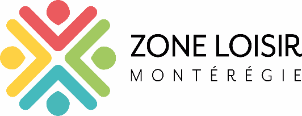 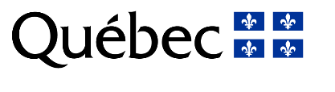 notesLes formulaires incomplets ne seront pas analysés. Le ratio accepté est 1 pour 1, 1 pour 2 et 1 pour 3. Le formulaire dûment rempli et signé doit être accompagné des pièces justificatives demandées et transmis par courriel seulement, avant le 31 mars 2022 à : ibonin@zlm.qc.ca.Pour plus d’informations, veuillez contacter Louise Lacasse au 450 771-0707, poste 3.No séquentiel (à remplir par l’URLS ou l’ARLPH) :No séquentiel (à remplir par l’URLS ou l’ARLPH) :No séquentiel (à remplir par l’URLS ou l’ARLPH) :No séquentiel (à remplir par l’URLS ou l’ARLPH) :No séquentiel (à remplir par l’URLS ou l’ARLPH) :No séquentiel (à remplir par l’URLS ou l’ARLPH) :No séquentiel (à remplir par l’URLS ou l’ARLPH) :Renseignements générauxRenseignements générauxRenseignements générauxRenseignements générauxRenseignements générauxRenseignements générauxRenseignements générauxRenseignements générauxRenseignements générauxRenseignements générauxRenseignements générauxRenseignements générauxRenseignements générauxRenseignements générauxNom de l’organisme :Nom de l’organisme :Nom de l’organisme :Numéro d’entreprise Québec (NEQ) :Numéro d’entreprise Québec (NEQ) :Numéro d’entreprise Québec (NEQ) :Adresse :Ville :Ville :Code postal :Code postal :Code postal :Code postal :Téléphone :Courriel général : Courriel général : Site web :Site web :Site web :Personne-ressource Personne-ressource Personne-ressource Personne-ressource Personne-ressource Personne-ressource Personne-ressource Personne-ressource Personne-ressource Personne-ressource Personne-ressource Personne-ressource Personne-ressource Personne-ressource Prénom :Nom :Nom :Titre :Courriel :Téléphone :Téléphone :Type d’organismeType d’organismeType d’organismeType d’organismeType d’organismeType d’organismeType d’organismeType d’organismeType d’organismeType d’organismeType d’organismeType d’organismeType d’organismeType d’organismeOrganisme à but non lucratif pour personnes handicapéesOrganisme à but non lucratif pour personnes handicapéesOrganisme à but non lucratif pour personnes handicapéesOrganisme à but non lucratif pour personnes handicapéesOrganisme à but non lucratif pour personnes handicapéesOrganisme à but non lucratif pour personnes handicapéesOrganisme à but non lucratif pour personnes handicapéesOrganisme à but non lucratif pour personnes handicapéesOrganisme à but non lucratif pour personnes handicapéesOrganisme à but non lucratif pour personnes handicapéesOrganisme à but non lucratif pour personnes handicapéesOrganisme à but non lucratif pour personnes handicapéesOrganisme à but non lucratif pour personnes handicapéesOrganisme à but non lucratif Organisme à but non lucratif Organisme à but non lucratif Organisme à but non lucratif Organisme à but non lucratif Organisme à but non lucratif Organisme à but non lucratif Organisme à but non lucratif Organisme à but non lucratif Organisme à but non lucratif Organisme à but non lucratif Organisme à but non lucratif Organisme à but non lucratif Ville, municipalité, arrondissement, conseil de bande ou village nordiqueVille, municipalité, arrondissement, conseil de bande ou village nordiqueVille, municipalité, arrondissement, conseil de bande ou village nordiqueVille, municipalité, arrondissement, conseil de bande ou village nordiqueVille, municipalité, arrondissement, conseil de bande ou village nordiqueVille, municipalité, arrondissement, conseil de bande ou village nordiqueVille, municipalité, arrondissement, conseil de bande ou village nordiqueVille, municipalité, arrondissement, conseil de bande ou village nordiqueVille, municipalité, arrondissement, conseil de bande ou village nordiqueVille, municipalité, arrondissement, conseil de bande ou village nordiqueVille, municipalité, arrondissement, conseil de bande ou village nordiqueVille, municipalité, arrondissement, conseil de bande ou village nordiqueVille, municipalité, arrondissement, conseil de bande ou village nordiqueAutres, spécifiez :Autres, spécifiez :Type de projetType de projetType de projetType de projetType de projetType de projetType de projetType de projetType de projetType de projetType de projetType de projetType de projetType de projetCamp de jour (incluant les activités régulières de loisir de style centre de jour offertes aux jeunes de 21 ans et moins)Camp de jour (incluant les activités régulières de loisir de style centre de jour offertes aux jeunes de 21 ans et moins)Camp de jour (incluant les activités régulières de loisir de style centre de jour offertes aux jeunes de 21 ans et moins)Camp de jour (incluant les activités régulières de loisir de style centre de jour offertes aux jeunes de 21 ans et moins)Camp de jour (incluant les activités régulières de loisir de style centre de jour offertes aux jeunes de 21 ans et moins)Camp de jour (incluant les activités régulières de loisir de style centre de jour offertes aux jeunes de 21 ans et moins)Camp de jour (incluant les activités régulières de loisir de style centre de jour offertes aux jeunes de 21 ans et moins)Camp de jour (incluant les activités régulières de loisir de style centre de jour offertes aux jeunes de 21 ans et moins)Camp de jour (incluant les activités régulières de loisir de style centre de jour offertes aux jeunes de 21 ans et moins)Camp de jour (incluant les activités régulières de loisir de style centre de jour offertes aux jeunes de 21 ans et moins)Camp de jour (incluant les activités régulières de loisir de style centre de jour offertes aux jeunes de 21 ans et moins)Camp de jour (incluant les activités régulières de loisir de style centre de jour offertes aux jeunes de 21 ans et moins)Camp de jour (incluant les activités régulières de loisir de style centre de jour offertes aux jeunes de 21 ans et moins)Physiquement actif (excluant les camps de jour)Physiquement actif (excluant les camps de jour)Physiquement actif (excluant les camps de jour)Physiquement actif (excluant les camps de jour)Physiquement actif (excluant les camps de jour)Physiquement actif (excluant les camps de jour)Physiquement actif (excluant les camps de jour)Physiquement actif (excluant les camps de jour)Physiquement actif (excluant les camps de jour)Physiquement actif (excluant les camps de jour)Physiquement actif (excluant les camps de jour)Physiquement actif (excluant les camps de jour)Physiquement actif (excluant les camps de jour)Ni l’un ni l’autreNi l’un ni l’autreNi l’un ni l’autreNi l’un ni l’autreNi l’un ni l’autreNi l’un ni l’autreNi l’un ni l’autreNi l’un ni l’autreNi l’un ni l’autreNi l’un ni l’autreNi l’un ni l’autreNi l’un ni l’autreNi l’un ni l’autreProjetProjetProjetProjetProjetProjetProjetProjetProjetProjetProjetProjetProjetProjetEst-ce que le projet aura lieu au Québec?Est-ce que le projet aura lieu au Québec?Est-ce que le projet aura lieu au Québec?Est-ce que le projet aura lieu au Québec?Est-ce que le projet aura lieu au Québec?Est-ce que le projet aura lieu au Québec?Est-ce que le projet aura lieu au Québec?Est-ce que le projet aura lieu au Québec?Est-ce que le projet aura lieu au Québec?OuiNonNonEst-ce que le projet sera réalisé entre le 1er avril 2022 et le 31 mars 2023?Est-ce que le projet sera réalisé entre le 1er avril 2022 et le 31 mars 2023?Est-ce que le projet sera réalisé entre le 1er avril 2022 et le 31 mars 2023?Est-ce que le projet sera réalisé entre le 1er avril 2022 et le 31 mars 2023?Est-ce que le projet sera réalisé entre le 1er avril 2022 et le 31 mars 2023?Est-ce que le projet sera réalisé entre le 1er avril 2022 et le 31 mars 2023?Est-ce que le projet sera réalisé entre le 1er avril 2022 et le 31 mars 2023?Est-ce que le projet sera réalisé entre le 1er avril 2022 et le 31 mars 2023?Est-ce que le projet sera réalisé entre le 1er avril 2022 et le 31 mars 2023?OuiNonNonEst-ce que la vérification des antécédents judiciaires du personnel d’accompagnementsera effectuée?Est-ce que la vérification des antécédents judiciaires du personnel d’accompagnementsera effectuée?Est-ce que la vérification des antécédents judiciaires du personnel d’accompagnementsera effectuée?Est-ce que la vérification des antécédents judiciaires du personnel d’accompagnementsera effectuée?Est-ce que la vérification des antécédents judiciaires du personnel d’accompagnementsera effectuée?Est-ce que la vérification des antécédents judiciaires du personnel d’accompagnementsera effectuée?Est-ce que la vérification des antécédents judiciaires du personnel d’accompagnementsera effectuée?Est-ce que la vérification des antécédents judiciaires du personnel d’accompagnementsera effectuée?Est-ce que la vérification des antécédents judiciaires du personnel d’accompagnementsera effectuée?OuiNonNonEst-ce que les accompagnateurs seront formés en accompagnement ou autre formation équivalente?Est-ce que les accompagnateurs seront formés en accompagnement ou autre formation équivalente?Est-ce que les accompagnateurs seront formés en accompagnement ou autre formation équivalente?Est-ce que les accompagnateurs seront formés en accompagnement ou autre formation équivalente?Est-ce que les accompagnateurs seront formés en accompagnement ou autre formation équivalente?Est-ce que les accompagnateurs seront formés en accompagnement ou autre formation équivalente?Est-ce que les accompagnateurs seront formés en accompagnement ou autre formation équivalente?Est-ce que les accompagnateurs seront formés en accompagnement ou autre formation équivalente?Est-ce que les accompagnateurs seront formés en accompagnement ou autre formation équivalente?OuiNonNon1. Actions prévues ou effectuées par l’organisme pour soutenir l’intégration de la personne handicapée1.1 Intégration socialeActions prévues ou déjà accomplies pour faciliter la participation de la personne handicapée à l’activité choisie.Dans quels sites publics vos activités sont-elles organisées? (Ex. : festival, piscine publique, théâtre)Dans quels sites publics vos activités sont-elles organisées? (Ex. : festival, piscine publique, théâtre)Avec quels autres groupes avez-vous un projet d’intégration?Avec quels autres groupes avez-vous un projet d’intégration?1.2 AdaptationIdentifiez les mesures particulières pour faciliter l’intégration sociale de la personne handicapéeen milieu régulier concernant l’adaptationAchat ou fabrication de matériel adapté (ex. : ballons, ciseaux, ustensiles)Achat ou fabrication de matériel adapté (ex. : ballons, ciseaux, ustensiles)Adaptation de la programmation (contenu des programmes établis en fonction des caractéristiques de la personne)Adaptation de la programmation (contenu des programmes établis en fonction des caractéristiques de la personne)Adaptation des activités (modifications du rythme des activités, définition des activités en fonction des capacitésphysiques ou intellectuelles de la personne)Adaptation des activités (modifications du rythme des activités, définition des activités en fonction des capacitésphysiques ou intellectuelles de la personne)Adaptation des bâtiments et de l’équipement (ex. : rampe d’accès, signalisation, lève-personne)Adaptation des bâtiments et de l’équipement (ex. : rampe d’accès, signalisation, lève-personne)1.3 Formation du personnel d’accompagnement1.3 Formation du personnel d’accompagnement1.3 Formation du personnel d’accompagnementFormation adaptée aux besoins en loisir des personnes handicapées donnée par :Zone Loisir Montérégie : Certification en accompagnement camp de jourZone Loisir Montérégie : Certification en accompagnement camp de jourZone Loisir Montérégie : Certification en accompagnement camp de jourZone Loisir Montérégie : Formation nationale en accompagnement en loisir des personnes handicapéesZone Loisir Montérégie : Formation nationale en accompagnement en loisir des personnes handicapéesZone Loisir Montérégie : Formation nationale en accompagnement en loisir des personnes handicapéesAutre (précisez)2. Coût de l’accompagnement2. Coût de l’accompagnement2. Coût de l’accompagnement2. Coût de l’accompagnement2. Coût de l’accompagnement2. Coût de l’accompagnement2. Coût de l’accompagnement2. Coût de l’accompagnementNombre de participants(selon les jumelages)Nombre d’accompagnateurset non d’animateursNombre d’heures prévues(minimum de 40 heures pour être admissible)Nombre total d’heuresTaux horaireTotalx=x=x=x=x=x=x=x=x=x=x=x=x=x=x=x=x=x=x=x=x=TOTAL2.1 Nombre total d’accompagnateurs3. Renseignements sur la police d’assurance3. Renseignements sur la police d’assurance3. Renseignements sur la police d’assurance3. Renseignements sur la police d’assuranceNom de la compagnie :Numéro de la police :Date d’expiration de la police :Montant de la protection pour l’assurance responsabilité civile :Montant de la protection pour l’assurance responsabilité civile :4. Pièces à joindre obligatoirement** Pour que votre demande soit admissible, vous devez transmettre tous les documents mentionnés ci-dessous.   En l’absence d’un de ces documents, nous ne pourrons traiter votre demande.Pièces à joindre Organisme Organisme Organisme MunicipalitéMunicipalitéRapport d’évaluation, si une subvention a été reçuel’année précédenteJointJointJointJointRapport d’évaluation, si une subvention a été reçuel’année précédenteTransmisTransmisTransmisTransmisRapport d’évaluation, si une subvention a été reçuel’année précédenteAu plus tard le 28 février 2022 pour les organismes qui ne font pas de camp de jourAu plus tard le 28 février 2022 pour les organismes qui ne font pas de camp de jourAu plus tard le 28 février 2022 pour les organismes qui ne font pas de camp de jourAu plus tard le 28 février 2022 pour les organismes qui ne font pas de camp de jourAucune demande faite l’année précédenteAucune demande faite l’année précédenteAucune demande faite l’année précédenteAucune demande faite l’année précédenteCopie des lettres patentes, dans le cas d’une premièredemande ou d’un changement des lettres patentesJointeNe s’applique pasTransmiseCopie de la déclaration annuelle 2021 - « Personne morale »délivrée par le Registraire des entreprises du QuébecJointeNe s’applique pasDescription de l’organismeDépliantNe s’applique pas5. Responsabilités de l’organismeNous certifions que la demande adressée par notre ville, municipalité ou organisme afin d’obtenir une aide financière pour payer les frais d’un service d’accompagnement lors d’une activité de loisir est réelle et que les renseignements fournis dans le présent formulaire sont exacts. De plus, si l’aide financière demandée est accordée à notre ville, municipalité ou organisme, nous nous engageons à l’utiliser dans le respect des exigences prévues au Programme, soit :embaucher, rémunérer, former et encadrer le personnel d’accompagnement et être responsable de sa formation;faire la vérification des antécédents judiciaires pour chaque accompagnateur;remplir le rapport d’utilisation de la subvention et le transmettre à Zone Loisir Montérégie dans les délais prescrits;embaucher le nombre d’accompagnateurs pris en compte dans le calcul de la subvention ou rembourser Zone Loisir Montérégie, puisque ce nombre a des répercussions sur l’ensemble de la Montérégie;date limite pour déposer une demande : 31 mars 2022.SignataireSignataireSignataireSignataireSignataireSignatairePrénom :Nom :Fonction :Signature :Date :